Applicant InformationFull Name: ________________________________________	Gender: ___________________Date of Birth (YYYY/MM/DD): _________________________	Age: ______________________	Phone Number: (______) ____________________________	Can we leave a message? YES/NOEmail: ____________________________________________	Housing HistoryWhere are you currently residing? _________________________________________________________Who are you currently residing with? ______________________________________________________Please check off all that apply to you for the last 3 years.
□ YSB Young Men’s Shelter	□ Mission		□ Group Home 	□ Transitional Housing
□ YSB Young Women’s Shelter	□ Women’s Shelter 	□ Family
□ Shepherd’s of Good Hope 	□ Detention Centre	□ Own Apartment    
□ Salvation Army		□ Street		□ Shared Apartment
□ Other: _________	□ Couch Surfing	□ Rooming House   IncomeWhere does your income come from? □ Employment		□ Ontario Works	□Parents		□Other: _________
□ ODSP		□CAS			□ No income  
Daily ActivitiesPlease check off all programs that you are currently involved in:□ School  	    □ Employment    	      □ Volunteer  	    □ No set daily activities    
□Other: ____________________Why are you interested in becoming a HousingWorks participant?_______________________________________________________________________________________________________________________________________________________________________________________________________________________________________________________________Applicant Signature ____________________________________________________                __________________________
Signature								Date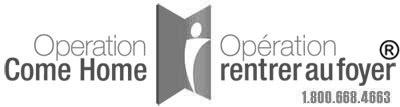 